グループ協議は、KPT法で行います。（次頁を参照）次の協議題等について協議します。協議題等協議題等を踏まえ、動画を視聴しながら記入してください。グループ協議の進め方（KPT法についての説明）KPT法とは？　KPT法とは、Keep、Problem、Tryの頭文字をとったものです。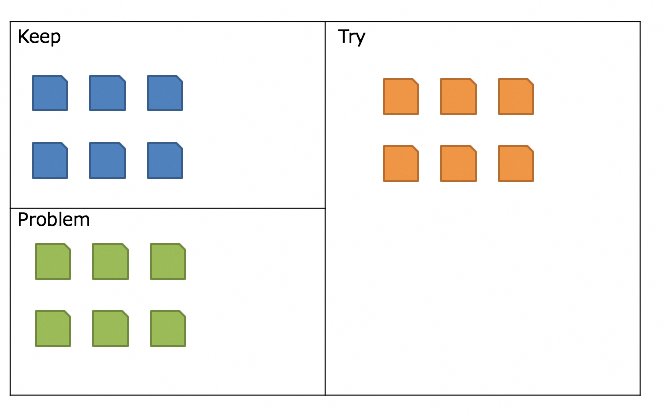 　Keep：良かった点、継続すべき点　Problem：課題点　Try：次に挑戦すること、改善案　それぞれ良かったので次もやりたいこと（Keep）、課題であるので改善すべきこと（Problem）、次に挑戦したいこと、改善案（Try）の３つの軸で整理する方法です。　※本来は、付箋を使用しますが、今回は各自でメモ書きします。ステップ①：Keepを共有する。　まず、Keepを書きます。　個人でKeepであること、授業や協議題における取組で良かった点や、今後も継続すべき点を書き出します。書き終わったら、自分の書いたものを発表します。ステップ②：Problemを共有する。　ProblemもKeepと同じように、書いてから共有します。協議の中でTryが出てきた場合は、そこからTryに話を飛ぶのではなく、Problemの話を続けます。出てきたTryはメモし、次で共有するようにします。ステップ③：Tryを共有する。Problemが終わったら、次はTryを書き出します。これまでの協議で出されたKeep、Problemを材料に、そこから思いつくことでアイデアを出していきます。Keep→→→Tryは改善点（よりよくする、さらに発展させる方法）Problem→→→Tryは解決策（改善するための方法、代案など）と考えます。全員で協議し共有します。Keep（良かった点、継続すべき点）Problem（課題点）Try（次に挑戦すること、改善案）Try（次に挑戦すること、改善案）●Tryは、協議会の中で話し合いながら記入します。●Tryは、協議会の中で話し合いながら記入します。